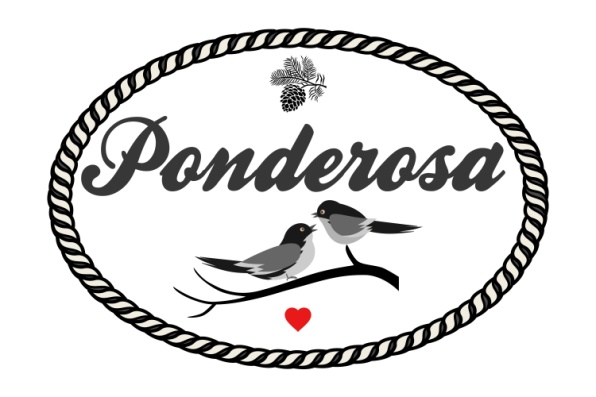 Micro Wedding Packages 2022-2023*plus tax & applicable service feesAll Inclusive of - Venue Rental, Bar Staff, Catered Dinner & Table Linens  30-40 Guests $399940-50 Guests $429950-60 Guests $459960-70 Guests $4899*Add in Cocktail Hour appetizers starting at $6 pp*Add in Month of coordination - Day of planner for $875*Add in a Professional DJ $1200*Add in a Margarita Machine $250 (alcohol not provided)*Add in pro photographer - $225 Per Hour